		6006 Rte. 130 S., Pennsauken, NJ 08109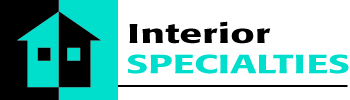 856-663-1700 Fax: 856-663-4465		info@interior-specialties.comGlass Treatments- Applied CoatingsClear Fusion ProCardinal 10Clear ShieldCoating- Liquid applied to finished glassClear Fusion Pro Applied by Interior Specialties, Cardinal 10 applied at HMI Cardinal on Cardinal enclosures only, Clear Shield by fabricatorClear Fusion Pro Factory WarrantyCardinal 10 Factory Warranty-Registration number on glass panelsClear Shield Factory Warranty-Registration number on glass panelsMay require reapplication to non-damaged glass-not warranted by Interior SpecialtiesLess expensiveGood overall performanceWorks by creating a covalent, hydrophobic chemical bond on the glass surface to repel water, minerals, dust, and other contamination that could potentially damage the surface and result in permanent stainingGlass is not self-cleaning and needs to be maintained- there will be water droplets on the glass after showering.  Glass will be easier to clean and resist damage when compared with untreated glass.  www.dfisolutions.com/clear-fusion-pro/ for further informationhttps://hmiglass.com/c10-microban/ for further informationhttps://www.clearshieldonline.com/ for further information Glass Treatments – Ion Fused Processes			Guardian Shower GuardPPG-Vitro Clarvista Not a coatingBuilt into glass on the water sideFactory warrantiesDoes not require reapplicationMore expensiveWorks by using patented ion-beam technology to permanently seal the surface of the glass to resist water, minerals, dust, and other contamination that can dull or damage the surface.  The water side of the glass surface is made microscopically smooth in this process.Glass is not self-cleaning and needs to be maintained- there will be water droplets on the glass after showering.  Glass will be easier to clean and resist damage when compared with untreated glass.  https://www.guardianglass.com/us/en/our-glass/showerguard for further informationhttps://www.clarvista.com/?utm_source=news-release&utm_medium=cision&utm_term=vitro-clarvista-launch&utm_content=public-relations-2018 for further information